Publicado en Madrid el 19/03/2024 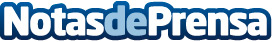 Inteligencia Artificial y Soft Skills: claves en las profesiones del futuroDestacados expertos comparten conocimientos sobre Inteligencia Artificial, talento y formación en el evento organizado por Probusiness Place. Álvaro Castedo, director de Marketing de FP Euroformac, resalta la importancia de la inteligencia emocional y el liderazgo en el entorno laboral. Sonia Marzo de Microsoft: "la IA puede mejorar la detección de talento y personalizar la formación para nuevos fichajes"Datos de contacto:FP EuroformacEmpresa de formación911177080Nota de prensa publicada en: https://www.notasdeprensa.es/inteligencia-artificial-y-soft-skills-claves Categorias: Nacional Inteligencia Artificial y Robótica Madrid Recursos humanos Formación profesional Cursos http://www.notasdeprensa.es